VAGA: PROGRAMA ESTÁGIO. Confira os requisitos na imagem e se cadastre através do site www.recrutamentointeligente.com.br  PROGRAMA ESTÁGIO. Ou acesse o link: http://www.recrutamentointeligente.com.br/vaga/R01652ATENÇÃO: Inicialmente haverá contato apenas com candidatos que atenderem aos requisitos da vaga.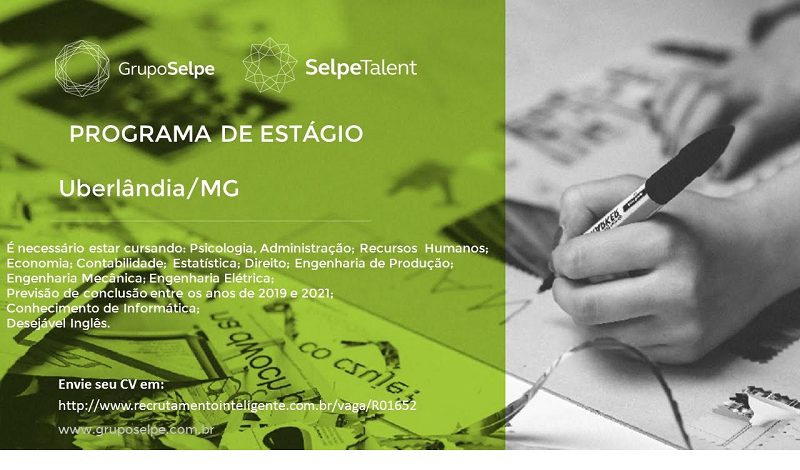 